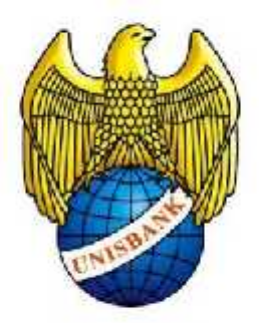 USULAN PENELITIAN<JUDUL PENELITIAN>Oleh:NAMA PENGUSUL NIDN/SINTA ID (KETUA)NAMA PENGUSUL NIDN/SINTA ID (ANGGOTA) 2.   NAMA PENGUSUL NIDN/SINTA ID (ANGGOTA)3.   NAMA MAHASISWA 1 ( NIM )4.   NAMA MAHASISWA 2 ( NIM )NAMA FAKULTAS/PPsUNIVERSITAS STIKUBANK (UNISBANK) SEMARANG BULAN, TAHUNHALAMAN PENGESAHAN USULAN/LAPORAN PENELITIAN1. Judul Penelitian	: ................................................................2. Jenis Penelitian	: ...............................................................3. a.Bidang Penelitian	: ................................................................         b. Kelompok	: ................................................................4. a. Tujuan Sosial Ekonomi	: ................................................................         b. Kelompok	 : ................................................................5. Ketua Pelaksana:a. Nama Lengkap	:....................................................................          b. Jenis Kelamin	: ................................................................c. NIDN/SINTA ID	: ................................................................d. Disiplin Ilmu	:....................................................................           e. Pangkat/Golongan	: ................................................................f. Jabatan Fungsional	:....................................................................          g. Fakultas/Prodi	:....................................................................          h. Alamat Kampus	:....................................................................            i. Telpon/Faks/E-mail	:....................................................................           j. Alamat Rumah	:....................................................................          k. Telpon/Faks/E-mail	: ................................................................6. Jumlah Anggota Peneliti	: ......... oranga. Nama Anggota I/ NIDN/ID  Sinta	 :.................................................................... b.Nama Anggota II/ NIDN/ID Sinta	:....................................................................           c. Mahasiswa Anggota I / NIM	 : ...............................................................d. Mahasiswa Anggota II/NIM	: ………………………………………....7.   Lokasi Penelitian	: ................................................................8.   Jangka waktu penelitian	:  .........................s/d................................9.   Jumlah biaya yang diusulkan	: Rp ...........................................................10. Luaran (jurnal & indek jurnal)      : …………………………………………Mengetahui,	Kota, tanggal – bulan – tahunPejabat Fakultas/PPs	Ketua Peneliticap dan tanda tangan	tanda tanganNama jelas,		Nama jelas, NIY		NIDN 	 Menyetujui,                                                                                                                      Kepala LPPM                                                                                                            cap dan tanda tangan                                                          			                Nama jelas,  NIYDAFTAR ISIDAFTAR TABELDAFTAR GAMBARRingkasan penelitian tidak lebih dari 500 kata yang berisi latarbelakang penelitian, tujuan dan tahapan metode penelitian, luaran yang ditargetkan,. RINGKASAN …………………………………………………………………………………………………………………………………………………………………………………………………………………………………………………………………………………………………………………………………………………………………………………………………………………………………………………………………………………………………………………………………………………………..Kata kunci maksimal 5 kata............................................................................Latar belakang penelitian tidak lebih dari 500 kata yang berisi latar belakang dan permasalahan yang akan diteliti, tujuan khusus, dan urgensi penelitian. Pada bagian ini perlu dijelaskan uraian tentang spesifikasi khusus terkait dengan skema.LATAR BELAKANG ……………………………………………………………………………………………………………………………………………………………………………………………………………………………………………………………………………………………………………………………………………………………………………………………………………………………………………………………………..Tinjauan pustaka tidak lebih dari 1000 kata dengan mengemukakan state of the art dan peta jalan (road map) dalam bidang yang diteliti. Bagan dan road map dibuat dalam bentuk JPG/PNG yang kemudian disisipkan dalam isian ini. Sumber pustaka/referensi primer yang relevan dan dengan mengutamakan hasil penelitian pada jurnal ilmiah dan/atau paten yang terkini. Disarankan penggunaan sumber pustaka 10 tahun terakhir.TINJAUAN PUSTAKA ………………………………………………………………………………………………………………………………………………………………………………………………………………………………………………………………………………………………………………………………………………………………..Metode atau cara untuk mencapai tujuan yang telah ditetapkan ditulis tidak melebihi 600 kata. Bagian ini dilengkapi dengan diagram alir penelitian yang menggambarkan apa yang sudah dilaksanakan dan yang akan dikerjakan selama waktu yang diusulkan.  Format diagram alir dapat berupa file JPG/PNG. Bagan penelitian harus dibuat secara utuh dengan penahapan yang jelas, mulai dari awal bagaimana proses dan luarannya, dan indikator capaian yang ditargetkan. Di bagian ini harus juga mengisi tugas masing-masing anggota pengusul sesuai tahapan penelitian yang diusulkan.METODE………………………………………………………………………………………………………………………………………………………………………………………………………………………………………………………………………………………………………………………………………………………… Jadwal penelitian disusun dengan mengisi langsung tabel berikut dengan memperbolehkan penambahan baris sesuai banyaknya kegiatan.JADWALTahun ANGGARANTabel 1: Format ringkasan anggaran biayaKeterangan:* Non Tim Peneliti meliputi: petugas lapangan, surveyor, laboran, mahasiswaDaftar pustaka disusun dan ditulis berdasarkan sistem nomor sesuai dengan urutan pengutipan. Hanya pustaka yang disitasi pada usulan penelitian yang dicantumkan dalam Daftar Pustaka. Daftar Pustaka dapat dibuat menggunakan aplikasi End Note, Mendeley, Zotero atau sejenisnya. DAFTAR PUSTAKA[1]………………………………………………………………………………………….........[2]…………………………………………………………………………………………….....CURICULUM VITAEKETUAANGGOTA DOSEN 1ANGGOTA DOSEN 2ANGGOTA MAHASISWA 1ANGGOTA MAHASISWA 2NoNama KegiatanBulanBulanBulanBulanBulanBulanBulanBulanBulanBulanBulanBulanNoNama Kegiatan123456789101112NoJenis PengeluaranBiaya (Rp)1Honor (Non Tim Peneliti *) maksimum 30%2Peralatan Penunjang/ Bahan Habis Pakai maksimum 45%3Perjalanan maksimum 25%4Lain-lain: sewa, administrasi, publikasi, seminar, laporan, dllJumlah